Реквізити навчальної дисципліниПрограма навчальної дисципліниОпис навчальної дисципліни, її мета, предмет вивчання та результати навчанняМетою дисципліни «Я маю право» є формування у студентів здатності реалізувати свої права та обов’язки як члена громадянського суспільства, усвідомлювати його цінності та необхідності забезпечення, верховенства права, прав і свобод людини і громадянина в Україні, сталого розвитку.Студенти після засвоєння дисципліни отримають такі результати навчання: - знання і розуміння сутності права та основ правового регулювання в Україні; - вміння правильно тлумачити положення нормативно-правових актів; - знання і розуміння конституційних прав і свобод людини і громадянина, їх гарантій та конституційних обов’язків; - знання прав (обов’язків) працівника та вимог трудового законодавства України, в обсязі, необхідному для професійної діяльності, вміння їх правильно використати (виконати) та захистити в конкретних життєвих ситуаціях; - знання і розуміння сутності підприємницької діяльності, її організаційно-правових форм; - вміння зареєструвати і розпочати та припинити власну підприємницьку діяльність; - вміння самостійно захищати свої права як споживача товарів і послуг.Пререквізити та постреквізити дисципліни (місце в структурно-логічній схемі навчання за відповідною освітньою програмою)Навчальна дисципліна «Я маю право» знаходиться в певному зв’язку з іншими дисциплінами циклу соціально-гуманітарної підготовки студентів. Для вивчення дисципліни студент повинен мати загальні знання в межах шкільної програми з курсу «Правознавство», також бажано мати загальне розуміння регулювання правовідносин в суспільстві та реалізації своїх  прав та свобод у повсякденному житті.Зміст навчальної дисципліни Розділ 1. Теоретико-правове та конституційне регулювання прав, свобод та обов’язків людини і громадянинаТема 1. Соціальні норми. Правовідносини. ПравопорушенняПраво: поняття, ознаки. Співвідношення права і моралі. Правова норма: поняття, складові. Правовідносини. Юридичні факти. Правопорушення: поняття, складові. Причини правопорушень. Юридична відповідальність: поняття, видиТема 2. Громадянське суспільство і правова державаТема 2.1. Громадянське суспільство і правова державаПоняття громадянського суспільства, його особливості та інститути. Теорія правової та соціальної держави.Тема 2.2. Права людини в правовій державіПоняття прав людини, негативні та позитивні права. Основні міжнародні документи, які стосуються прав і свобод людини. Основоположні принципи у сфері прав людини і громадянина. Класифікація прав і свобод людини (за міжнародними стандартами). Права і свободи, що гарантуються українською державою. Конституційні обов’язки громадян України. Конституційні гарантії правосуддя.Розділ 2. Право на працю і відпочинок, їх реалізація та захистТема 3. Право на працю та його захистТема 3.1. Право на працю. Трудові відносиниТрудовий договір, трудовий контракт: поняття, порівняльна характеристика. Види трудового договору. Етапи оформлення трудового договору. Випробування, його строки. Тема 3.2. Зміна істотних умов праціПереведення, переміщення працівника: порівняльна характеристика. Простій в роботі. Робота за сумісництвом, суміщення професій (посад): порівняльна характеристика. Тема 3.3. Припинення та призупинення трудових відносинВідсторонення від роботи. Підстави припинення трудового договору. Особливості оформлення звільнення. Призупинення трудового договору Тема 4. Робочий час та час відпочинкуТема 4.1. Робочий час Робочий час, його нормування. Види робочого часу. Віддалена (надомна, дистанційна) робота. Режим робочого часу. Робота по змінам та робота вночі. Надурочні (понаднормові) роботи. Тема 4.2. Час відпочинкуПоняття, види часу відпочинку. Види відпусток та підстави їх надання. Відкликання працівника зі щорічної відпустки. Невикористані відпустки.Розділ 3. Право на підприємницьку діяльність, його реалізація та захистТема 5. Право на підприємницьку діяльність, її започаткування та припинення*Характеристика права на підприємницьку діяльність. Поняття та види умов здійснення підприємницької діяльності. Організаційно-правові форми підприємницької діяльності. Порядок створення суб’єктів господарювання. Ліцензування підприємницької (господарської) діяльності. Підстави та процедура припинення підприємницької (господарської) діяльності. Підприємницька (господарська) діяльність в умовах воєнного стану.*Тема опрацьовується студентами самостійно в межах дистанційного курсу «Юридичні аспекти створення та ведення бізнесу в Україні» на платформі «Прометеус» (www.prometheus.org.ua) URL: https://courses.prometheus.org.ua/courses/Prometheus/LAW102/2016_T1/aboutТема 6. Правовий статус господарських товариств*Правовий статус акціонерного товариства. Правовий статус товариства з обмеженою відповідальністю. Правовий статус товариства з додатковою відповідальністю. Правовий статус повного товариства. Правовий статус командитного товариства.*Тема опрацьовується студентами самостійно в межах дистанційного курсу «Юридичні аспекти створення та ведення бізнесу в Україні» на платформі «Прометеус» (www.prometheus.org.ua) URL: https://courses.prometheus.org.ua/courses/Prometheus/LAW102/2016_T1/aboutТема 7. Захист прав споживачів Основні права та обов’язки споживачів. Договір купівлі-продажу. Права споживача при придбанні ним товару неналежної якості. Способи захисту порушених прав споживачів.Навчальні матеріали та ресурсиI. Базова література (до усіх тем, є у фондах Бібліотеки КПІ): 1. Баглей О.В. Стратегія сталого розвитку : навчальний посібник. Міністерство освіти і науки України, Чернівецький національний університет імені Юрія Федьковича. - Чернівці : Чернівецький національний університет імені Юрія Федьковича, 2020.2. Правознавство: навчальний посібник, за заг. ред. С.В. Пєткова. — Дніпро: Університет імені Альфреда Нобеля, 2020.3. Ломжець Ю.В. Права людини та їх захист у сучасних реаліях : навчальний посібник для студентів вищих навчальних закладів / Ю.В. Ломжець, Ю.А. Бойко, К.О. Дубова, М.О. Філіппських [та 5 інших] ; за редакцією Ю.В. Ломжець ; Міністерство освіти і науки України, Національний університет кораблебудування імені адмірала Макарова. - Миколаїв : Видавництво Національного університету кораблебудування імені адмірала Макарова, 2020.4.Карпюк Г.І. Основи підприємництва: Навчальний посібник для здобувачів професійної (професійно-технічної) освіти, 2021р.5. Правознавство: навч. посібник для студентів неюридичних спеціальностей / за заг. ред.О. П. Рудницької, Н. Ф. Войтович та Ю. І. Магась-Демидас. Житомир: ЖДУ ім. Івана Франка, 2019. URL: http://eprints.zu.edu.ua/29895/II. Допоміжна література:1.Боголюбов В.М.   Стратегія сталого розвитку : підручник для вищих навчальних закладів / В.М. Боголюбов, М.О. Клименко, Л.Г. Мельник, В.А. Прилипко, Л.В. Клименко. - Херсон : Олді-плюс, 20182. Васильченко О. Сучасний зміст конституційного принципу рівності прав і свобод людини та громадянина. Law of Ukraine. 2017. № 7. URL: https://rd.ua/storage/attachments/%D0%92%D0%B0%D1%81%D0%B8%D0%BB%D1%8C%D1%87%D0%B5%D0%BD%D0%BA%D0%BE_2017_%D0%A1%D1%83%D1%87%D0%B0%D1%81%D0%BD%D0%B8%D0%B9%20%D0%B7%D0%BC%D1%96%D1%81%D1%82%20%D0%BA%D0%BE%D0%BD%D1%81%D1%82%D0%B8%D1%82%D1%83%D1%86%D1%96%D0%B9%D0%BD%D0%BE%D0%B3%D0%BE%20%D0%BF%D1%80%D0%B8%D0%BD%D1%86%D0%B8%D0%BF%D1%83%20%D1%80%D1%96%D0%B2%D0%BD%D0%BE%D1%81%D1%82%D1%96%20%D0%BF%D1%80%D0%B0%D0%B2%20%D1%96%20%D1%81%D0%B2%D0%BE%D0%B1%D0%BE%D0%B4%20%D0%BB%D1%8E%D0%B4%D0%B8%D0%BD%D0%B8%20%D1%82%D0%B0%20%D0%B3%D1%80%D0%BE%D0%BC%D0%B0%D0%B4%D1%8F%D0%BD%D0%B8%D0%BD%D0%B0.pdf3. Омельчук В.А. Реалізація прав і свобод людини в сучасній Україні: окремі проблеми правового регулювання. Міжнародний науковий журнал «Інтернаука». Серія : Юридичні науки. 2017. № 2. С. 12-17. URL: http://nbuv.gov.ua/UJRN/mnjiu_2017_2_44. Шаульська Г.М. Короткий огляд еволюції громадянського суспільства в Україні. Наукові праці Інституту законодавства Верховної Ради України. 2018. № 1 (1). С. 101-105. URL: https://instzak.com/index.php/journal/article/download/26/165. Прієшкіна О.В. Права людини в Україні: проблеми та перспективи розвитку. Правова держава. 2017. № 26. С. 33-40. URL: http://nbuv.gov.ua/UJRN/Prav_2017_26_8 6. Ребкало М.М., Олійник В.С. Конвенція про захист прав людини та основоположних свобод як джерело конституційного права України. Науковий вісник Сіверщини. Серія : Право. 2021. № 1. С. 7-18. URL: http://nbuv.gov.ua/UJRN/shssl_2021_1_37. Тетерін К.Ю. Сучасний стан забезпечення основних прав та свобод людини та громадянина в Україні. Молодий вчений. 2021. № 1(1). С. 47-50. URL: http://nbuv.gov.ua/UJRN/molv_2021_1(1)__12 8. Кодекс законів про працю України від 10.12.1971. Відомості Верховної Ради України. 1971. (Додаток № 50). Ст. 375. thttps://zakon.rada.gov.ua/laws/show/322-08#top9. Про практику розгляду судами трудових спорів: Постанова Пленуму Верховного суду України від 06.11.1992 № 9; https://zakon.rada.gov.ua/laws/show/v0009700-9210. Конституція України від 28.06.1996; https://zakon3.rada.gov.ua/laws/show/254к/96-вр11. Загальна декларація прав людини від 10.12.1948. URL: http://zakon2.rada.gov.ua/laws/show/995_01512. Міжнародний пакт про громадянські і політичні права від 16.12.1966. URL: http://zakon2.rada.gov.ua/laws/show/995_04313. Міжнародний пакт про економічні, соціальні і культурні права від 16.12.1966. URL: http://zakon2.rada.gov.ua/laws/show/995_04214. Конвенція Ради Європи про захист прав людини і основоположних свобод від 04.11.1950 р. URL: http://zakon3.rada.gov.ua/laws/show/995_00415. Про внесення змін до деяких законодавчих актів України щодо протидії булінгу (цькуванню): Закон України від 18.12.2018; https://zakon.rada.gov.ua/laws/show/2657-19#top16. Про запобігання та протидію домашньому насильству: Закон України від 07.12.2017, https://zakon.rada.gov.ua/laws/show/2229-19#Text17. Про організацію трудових відносин в умовах воєнного стану: Закон України від 15.03.2022 № 2136-ІХ; https://zakon.rada.gov.ua/laws/show/2136-20#top18. Про ліцензування певних видів господарської діяльності: Закон України від 01.06.2000; https://zakon.rada.gov.ua/laws/show/1775-14#Text19. Про господарські товариства: Закон України від 19.09.1991; https://zakon.rada.gov.ua/laws/show/1576-12#Text20. Про товариства з обмеженою відповідальністю та товариства з додатковою відповідальністю: Закон України від 06.02.2018; https://zakon.rada.gov.ua/laws/show/2275-19#Text21. Про захист прав споживачів: Закон України від 12.05.1991 (станом на 27.05.2021); https://zakon.rada.gov.ua/laws/show/1023-12#Text22. Кодекс України про адміністративні правопорушення від 07.12.1984 (станом на 27.04.2022) № 8073-Х. Відомості Верховної Ради України (додаток до № 51, ст. 1122); https://zakon.rada.gov.ua/laws/show/80731-10#top23. Про забезпечення санітарного та епідемічного благополуччя населення: Закон України від 24.02.1994 № 4004-ХІІ; https://zakon.rada.gov.ua/laws/show/4004-12#top24.Вебінар «Відновне правосуддя»:https://www.youtube.com/watch?v=n8nat4ln760&ab_channel=%D0%9B%D0%86%D0%93%D0%90%D0%97%D0%90%D0%9A%D0%9E%D0%9DIII. Інформаційні ресурси:1. Офіційний веб-сайт Верховної Ради України: http://portal.rada.gov.ua2. Офіційний веб-сайт Європейського Суду з прав людини: http://www.echr.coe.int/Pages/home.aspx?p=home3. Офіційний веб-сайт Уповноваженого Верховної Ради з прав людини: http://www.ombudsman.gov.ua/4. Офіційний веб-сайт Міністерства юстиції України: http://old.minjust.gov.ua/5. Офіційний веб-сайт Конституційного Суду України: http://www.ccu.gov.ua/6. Єдиний реєстр судових рішень: http://reyestr.court.gov.ua/7. Судова влада України: http://court.gov.uaНавчальний контентМетодика опанування навчальної дисципліни (освітнього компонента)Навчальна дисципліна передбачає проведення наступних навчальних занять: 9 лекцій, 9 семінарських (практичних) занять (денна форма навчання) та 6 лекцій, 2 семінарських (практичних) занять (заочна форма навчання). На лекціях застосовуються нові технології навчання, зокрема, мультимедійні електронні засоби (презентації); а також можливі лекції-дискусії з метою активізації навчального процесу. В тому числі, лекції можуть проходити у формі діалогу, коли викладач задає зустрічні запитання здобувачам щодо навчального матеріалу, може попросити дати оперативну відповідь на поточне запитання або стосовно матеріалу з попередніх тем. Практичні (семінарські) заняття передбачають обговорення окремих теоретичних положень навчальної дисципліни, розв’язування практичних задач, аналіз ситуацій та обговорення результатів індивідуальних завдань студентів, проведення заходів контролю рівня засвоєння матеріалу. Метою практичних (семінарських) занять є поглиблення знань, які студенти отримують на лекціях, отримання навичок працювати з базами законодавства України, Єдиним державним реєстром судових рішень. У процесі викладання навчальної дисципліни можуть застосовуватись методи «мозкового штурму», кейс-метод, метод Прес, які допомагають покращити результативність і засвоєння матеріалу, допомагають навчити висловлювати свою думку, обґрунтовувати та аргументувати її. Самостійна робота студентаВидами самостійної роботи студента є: підготовка до семінарських (практичних) занять, вирішення задач (кейсів), виконання творчих завдань, складання проектів документів на що відводиться 24 години (для денної форми навчання) / 50 годин (для заочної форми навчання).Відповідно до навчальних планів факультетів (інститутів) студенти денної форми навчання виконують індивідуальне семестрове завдання - Модульну контрольну роботу (тестове завдання, Класрум, визначений викладачем термін виконання), а студенти заочної форми навчання виконують індивідуальне семестрове завдання – Домашню Контрольну Роботу (тестове завдання, Класрум, визначений викладачем термін виконання). Модульна контрольна робота (Домашня контрольна робота): тестове завдання, яке розміщується у Класрумі (доступ до тесту відкривається у визначений викладачем день, на виконання тесту студенти мають відведений час, після чого доступ до тесту блокується).Увага! Опрацьовуючи навчальний матеріал навчальної дисципліни «Я маю право», студенти самостійно проходять дистанційний курс «Юридичні аспекти створення та ведення бізнесу в Україні» на платформі «Прометеус» (www.prometheus.org.ua) URL: https://courses.prometheus.org.ua/courses/Prometheus/LAW102/2016_T1/aboutПолітика та контрольПолітика навчальної дисципліни (освітнього компонента) Форми роботиНавчальні заняття з дисципліни «Я маю право» проводяться у формі лекційних та семінарських занять. Також можливе винесення окремих питань (завдань) на самостійне опрацювання.На лекціях викладач акцентує увагу студентів на ключових питаннях щодо здійснення трудової діяльності, може відтворювати матеріал у вигляді кейсів. Лекції можуть проходити у формі діалогу, коли викладач задає зустрічні запитання аудиторії щодо навчального матеріалу, може попросити дати оперативну відповідь на поточне запитання або матеріал попередніх тем.Метою семінарських (практичних) занять є поглиблення знань, які студенти отримують на лекціях, навичок працювати з чинними нормативно-правовими актами та спеціальною літературою при вирішенні ситуаційних вправ (кейсів) індивідуально або малими групами; формування умінь аргументовано доводити власну точку зору з посиланням на чинні нормативно-правові акти. Також на семінарських заняттях можливе виконання самостійних робіт для повторення попереднього матеріалу.Теми і завдання для семінарських занять, завдання для самостійної роботи, передбачені робочою програмою дисципліни, надсилаються викладачем на електронну пошту групи та є доступними в особистому кабінеті студента в системі http://ecampus.kpi.ua/, а також завдання є на платформі Сікорський (Classroom), де розміщено курс «Я маю право».Відвідування занятьВідвідування занять є важливою складовою навчання. Очікується, що всі студенти будуть присутніми на лекціях і семінарських заняттях. Пропущені контрольні заходи оцінюванняВідпрацювання пропущених семінарських занять відбувається у поза атестаційний період (в період проведення університетського календарного контролю відпрацювання пропущених семінарських занять не проводиться) щотижнево у визначений викладачем день і час на кафедрі (329-19) або дистанційно в режимі відео-конференцій (Zoom, Google Meet) або студент надсилає викладачу на пошту виконані завдання на перевірку. Пропущені лекційні заняття не відпрацьовуються.Правила поведінки на заняттяхАктивна участь студента на заняттях є обов’язковою. На заняттях допускається використання ноутбуків, смартфонів, але лише для цілей, зумовлених темою заняття і відповідним тематичним завданням.На семінарському занятті студент може використовувати підготовлені ним письмові нотатки (тези відповіді) з питань теми заняття (або передбачених завданням), але під час самої відповіді студентові бажано висловлюватися «своїми словами». Якщо заняття відбувається в дистанційному режимі (з використанням платформ Zoom, Google Meet тощо), під час відповіді студенти обов’язково повинні вмикати відеозв’язок. Організаторами лекційних і семінарських занять в дистанційному режимі можуть бути і студенти, і викладач: на кожне заняття на пошту викладача, академічної групи (або в Telegram) надсилається щоразу новий лінк або заняття проводяться за постійним посиланням (лінком). Порушення термінів виконання завдань та заохочувальні балиВідповідно до Положення про систему оцінювання результатів навчання сума всіх заохочувальних балів не може перевищувати 10% рейтингової шкали оцінювання.Академічна доброчесністьПолітика та принципи академічної доброчесності визначені у розділі 3 Кодексу честі Національного технічного університету України «Київський політехнічний інститут імені Ігоря Сікорського». Детальніше: https://kpi.ua/codeНорми етичної поведінкиНорми етичної поведінки студентів і працівників визначені у розділі 2 Кодексу честі Національного технічного університету України «Київський політехнічний інститут імені Ігоря Сікорського». Детальніше: https://kpi.ua/codeВиди контролю та рейтингова система оцінювання результатів навчання (РСО)Поточний контроль: реалізується у формі опитування, експрес-опитування (тест-контроль), виступів на семінарських заняттях, контролю засвоєння навчального матеріалу, запланованого на самостійне опрацювання студентом (задачі, кейси), МКР.Форми участі студентів у навчальному процесі, які підлягають поточному контролю:Виступ з основного питання (надання відповіді на конкретне теоретичне питання або пояснення ходу розв’язання задачі, кейсу)Участь у дискусіяхДоповнення, запитання до того, хто відповідаєПисьмові завдання (тести, контрольні роботи, кейси)Самостійне опрацювання тем, в тому числі проходження дистанційного курсу «Юридичні аспекти створення та ведення бізнесу в Україні» на платформі «Прометеус» (www.prometheus.org.ua) URL: https://courses.prometheus.org.ua/courses/Prometheus/LAW102/2016_T1/about (підтверджувальним документом є Сертифікат, який студенти в обов’язковому порядку надсилають викладачу )Систематичність роботи на семінарських заняттях, активність під час обговорення питаньКалендарний контроль: провадиться двічі на семестр як моніторинг поточного стану виконання вимог Силабусу. Викладач оцінює роботу студента на кожному семінарському занятті, рейтинг студента автоматично відображається в його особистому кабінеті в системі http://ecampus.kpi.ua/.Умовою позитивної першої атестації є отримання не менше 12-25 балів, другої атестації – отримання не менше 25-50 балів (з урахуванням результатів першого календарного контролю).Семестровий контроль: залік (проводиться на окремому занятті, що не є семінарським)Умови допуску до семестрового контролю: відсутність заборгованостей у студентів з дисципліни; мінімум одна позитивна атестація під час проведення календарного контролю; виконання студентом всіх або понад 60% завдань поточного контролю.Увага! Студенти, які відвідали менше 60% семінарських занять («закриття» пропусків шляхом вчасного виконання відповідних завдань не вважається пропуском) і не виконали МКР (ДКР), не пройшли навчання з дистанційного курсу «Юридичні аспекти створення та ведення бізнесу в Україні» на платформі «Прометеус», не допускаються до заліку.Студенти, які набрали протягом семестру 0-49 балів, до заліку не допускаються (студентові пропонується повторне проходження даного курсу).Студенти, які набрали протягом семестру 50-59 балів, зобов'язані складати залік (виконують тестове залікове завдання). Тестове залікове завдання складається з 50 завдань. Ваговий бал кожного завдання 2 бали, кількість балів залежить від кількості наданих правильних відповідей на завдання тесту. Відповідь на тестове завдання може мати як одну вірну відповідь, так і декілька (в такому разі відповідь вважатиметься правильною за умови наданих усіх правильних варіантів з запропонованих)Студенти, які набрали упродовж семестру рейтинг 60 балів і більше, отримують оцінку «автоматом» (виконання додаткових завдань на підвищення рейтингового балу не передбачено).Система оцінювання (денна форма навчання)Система оцінювання (заочна форма навчання)Тест-контроль: максимальний бал: 10 (кількість балів залежить від кількості наданих студентом правильних відповідей на завдання), завдання тест-контролю розміщується у Класрумі (доступ до тесту відкривається у визначений викладачем день, на виконання тесту студенти мають відведений час, після чого доступ до тесту блокується).Модульна контрольна робота (Домашня контрольна робота): тестове завдання (максимальний бал: 20, кількість балів залежить від кількості правильних відповідей на завдання), розміщується у Класрумі (доступ до тесту відкривається у визначений викладачем день, на виконання тесту студенти мають відведений час, після чого доступ до тесту блокується).Виступи на семінарських заняттях: активна участь у проведенні заняття, надання повної і аргументованої, логічно викладеної і цікавої доповіді, відповіді; висловлення власної позиції з дискусійних питань у поєднанні зі слушними доповненнями відповідей інших студентів — 5 балів; активна участь у проведенні заняття, надання правильних відповідей з незначними помилками, порушеннями логіки викладення відповіді або вдале доповнення відповіді співрозмовника — 4 бала; 2-3 бали – відповідь потребує суттєвих доповнень; студент плутається в юридичній термінології та не може відповісти на уточнюючі запитання через недостатнє опрацювання матеріалу; 1 бал - відповідь не по суті; вкрай обмежена відповідь.Вирішення ситуаційних вправ (кейси, задачі) на закріплення матеріалу (робота на семінарському занятті): 2 бали (за допомогою чинного законодавства про працю студент правильно виконав завдання ситуаційної вправи з відповідним обгрунтуванням своєї відповіді); 1 бал (при вирішенні завдання ситуаційної вправи студент допустив незначне порушення логіки її розв’язання); 0 балів (студент вирішив ситуаційну вправу з чисельними грубими помилками або відповідь не містить посилань на нормативно-правовий акт, або виконане завдання не містить обгрунтованої відповіді). Складання документів: 0 балів, «не зараховано» (студент допустив помилки при складанні документів); 2 бали, «зараховано» (виконане завдання не має зауважень від викладача)Критерії оцінювання сертифікату про успішне проходження дистанційного курсу «Юридичні аспекти створення та ведення бізнесу в Україні» на платформі «Прометеус» (www.prometheus.org.ua) URL: https://courses.prometheus.org.ua/courses/Prometheus/LAW102/2016_T1/about (за умови надання електронного сертифікату та скріншоту з кількістю балів за проходження тестів): 20 балів – якщо сума балів за проходження дистанційного курсу від 98 до 100 19 балів – якщо сума балів за проходження дистанційного курсу від 94 до 97 18 балів – якщо сума балів за проходження дистанційного курсу від 88 до 93 17 балів – якщо сума балів за проходження дистанційного курсу від 84 до 87 16 балів – якщо сума балів за проходження дистанційного курсу від 78 до 83 15 балів – якщо сума балів за проходження дистанційного курсу від 74 до 77 14 балів – якщо сума балів за проходження дистанційного курсу від 70 до 73 0 балів - неподання сертифікату або не проходження дистанційного курсуПроцедура оскарження результатів контрольних заходів оцінюванняСтуденти мають можливість підняти будь-яке питання, яке стосується процедури контрольних заходів та очікувати, що воно буде розглянуто згідно із наперед визначеними процедурами.Студенти мають право оскаржити результати контрольних заходів, але обов'язково аргументовано, пояснивши з яким критерієм не погоджуються відповідно до оціночного листа та / або зауважень.Таблиця відповідності рейтингових балів оцінкам за університетською шкалою: Додаткова інформація з дисципліни (освітнього компонента)Рекомендації студентамГотуючись до семінарського заняття студент має обов'язково опрацювати лекційний матеріал певної теми, бажано ознайомитись з додатковими ресурсами в мережі. При виникненні питань, виявленні незрозумілих положень, необхідно обов'язково обговорити їх з викладачем. Звернути увагу!Якщо лекційне заняття припадає на офіційний святковий (неробочий) день, матеріал виноситься на самостійне опрацювання (викладач розміщує конспект лекції в Класрумі та в Telegram групи).Якщо семінарське заняття припадає на офіційний святковий (неробочий) день, студентам необхідно виконати тестове завдання відповідно до теми заняття до визначеної викладачем дати (дедлайн). Завдання розміщується на платформі «Сікорський» (Classroom) та в Telegram групи.Для більш ефективної комунікації з метою розуміння структури навчальної дисципліни та засвоєння матеріалу використовується сервіс відеоконференцій Zoom, Google Meet, система підтримки навчального процесу «Електронний Кампус КПІ імені Ігоря Сікорського», платформа «Сікорський»  (Classroom) та месенджер Telegram, за допомогою яких:1) спрощується створення, поширення і класифікація завдань безпаперовим шляхом;2) спрощується розміщення та обмін навчальним матеріалом;3) здійснюється надання зворотнього зв’язку студентам стосовно навчальних завдань та змісту навчальної дисципліни;4) оцінюються навчальні завдання студентів;5) ведеться облік виконання студентами плану навчальної дисципліни, графіку виконання навчальних завдань та оцінювання студентів.Поза аудиторні заняттяПередбачається в межах вивчення навчальної дисципліни участь в конференціях, роботі проблемного гуртка.Дистанційне навчанняМожливе синхронне дистанційне навчання з використанням платформ для відео-конференцій та освітньої платформи для дистанційного навчання в університеті.Інклюзивне навчання Допускається Приблизний перелік питань, які можуть бути винесені на семестровий контроль (залік), наведено у Додатку А до СилабусуПриблизний зміст ситуаційних вправ (кейсів) міститься у Додатку Б до Силабусу.Робочу програму навчальної дисципліни (силабус) Складено: ст. викладачем кафедри інформаційного, господарського та адміністративного права Тихонюк Ольгою ВолодимирівноюУхвалено кафедрою інформаційного, господарського та адміністративного права (протокол № 16 від «01» червня 2023 р.)Погоджено Методичною радою університету (протокол № 8 від «08» червня 2023 р.)Додаток АОрієнтовний перелік питань на залік1. У чому полягає, на вашу думку, взаємозв’язок суспільства і держави?2. В чому полягають, на вашу думку, особливості формування громадянського суспільства в Україні? 3. Чи дійсно, на вашу думку, в Україні людина – найвища соціальна цінність (держава для людини чи людина для держави)?4. Чи тотожні поняття «право» і «свобода»? Які права і свободи потрібні людині?5. Навіщо нам встановлюються державою обов’язки (кому і що ми винні)?6. Чи дійсно повага до прав є передумовою повного та цілісного розвитку окремої особи та всього суспільства?7. Поясніть, чому (на вашу думку) ідея побудови в Україні правової держави є популярною, але нереалізованою? Які ознаки притаманні правовій державі?8. Що потрібно зробити (на вашу думку), щоб країною керували ті, хто має до цього талант і покликання, а не ті, в кого амбіції і зв’язки?9. Поняття, ознаки, функції права10. Норми права та їх реалізація11. Співвідношення понять «право», «свобода» та «обов'язок» людини та громадянина12. Правові відносини: поняття, зміст, елементи13.	Громадянські (особисті) права і свободи людини: поняття та зміст14.	Політичні права і свободи людини і громадянина: поняття та зміст15.	Соціально-економічні права і свободи людини: поняття та зміст16.	Культурні права і свободи людини: поняття та зміст17. Екологічні права і свободи людини: поняття та зміст18.	Покоління прав людини: поняття та зміст19.	Поняття, ознаки та склад правопорушення, їх види20.	Конституційні обов'язки людини і громадянина в Україні: загальна характеристика21.	Обов'язок громадян України по захисту Вітчизни: зміст та правова регламентація22.	Правові форми захисту прав і свобод людини: загальна характеристика23.	Поняття, підстави та види юридичної відповідальності24.	Способи захисту та самозахисту порушених прав і свобод людини в Україні (судовий та позасудовий) з точки зору ст. 55 чинної Конституції України від 28.06.199625. Трудовий договір: поняття, сторони, зміст, форма 26. Загальний порядок укладення трудового договору27. Процедура та оформлення прийому працівника на роботу 28. Випробування при прийнятті на роботу29. Переведення на іншу роботу та відсторонення від роботи30. Робота за сумісництвом та суміщення професій (посад)31. Особливості трудових відносин у воєнний час32. Призупинення трудового договору33. Загальні підстави припинення трудового договору34. Розірвання трудового договору з ініціативи працівника35. Розірвання трудового договору з ініціативи власника або уповноваженого ним органу 36. Розірвання трудового договору з ініціативи третіх осіб 37. Порядок звільнення працівника38. Поняття та види робочого часу. Нормальний робочий час: ознаки та тривалість 39. Скорочений та неповний робочий час: ознаки та тривалість40. Нічний, надурочний та ненормований робочий час: ознаки та тривалість 41. Робота змінами. Облік робочого часу: поняття та види 42. Час відпочинку: поняття, види43. Перерви протягом робочого дня, їх види 44. Вихідні, святкові і неробочі дні 45. Поняття та види відпусток46. Щорічні основні і додаткові відпустки: види, підстави надання та тривалість 47. Порядок і умови надання щорічних відпусток. Відкликання з відпустки 48. Соціальні відпустки: види, підстави надання та тривалість 49. Інші види відпусток: види, підстави надання та тривалість50. Поняття та ознаки підприємницької діяльності 51. Співвідношення понять «підприємництво», «підприємницька діяльність», «господарська діяльність», «бізнес», «незалежна професійна діяльність» в різних нормативно-правових актах України, науковій та навчальній літературі52. Поняття, ознаки та види суб’єктів підприємницької діяльності 53. Право фізичної особи на здійснення підприємницької діяльності. Фізичні особи – підприємці: поняття, ознаки, статус54. Обов’язки фізичних осіб – підприємців55. Категорії фізичних осіб, яким заборонено займатися підприємницькою діяльністю56. Види господарської діяльності, які не мають права здійснювати фізичні особи підприємці 57. Переваги та недоліки статусу фізичних осіб – підприємців 58. Юридичні особи: поняття, ознаки, види59. Порядок та способи створення суб’єктів підприємницької діяльності 60. Установчі документи суб’єктів підприємницької діяльності 61. Особливості змісту різних видів установчих документів (статут, модельний статут, засновницький договір, положення та ін.)62. Юридичні підстави припинення суб’єктів підприємницької діяльності 63. Підстави реорганізації суб’єктів підприємницької діяльності 64. Ліквідація суб’єктів підприємницької діяльності 65. Черговість задоволення вимог кредиторів платоспроможних суб’єктів підприємницької діяльності66. Поняття, способи подання документів, строки та етапи державної реєстрації суб’єктів підприємницької діяльності67. Порядок державної реєстрації фізичних осіб-підприємців 68. Порядок державної реєстрації юридичних осіб 69. Підстави та порядок державної реєстрації внесення змін до відомостей про юридичну особу та про фізичну особу – підприємця70. Порядок державної реєстрації припинення суб’єктів підприємницької діяльності 71. Поняття, ознаки та види господарських товариств 72. Правовий статус акціонерного товариства73. Правовий статус товариства з обмеженою відповідальністю 74. Правовий статус товариства з додатковою відповідальністю 75. Правовий статус повного товариства76. Правовий статус командитного товариства 77. Основні права та обов’язки споживачів 78. Договір купівлі-продажу79. Права споживача при придбанні ним товару неналежної якості та товару належної якості 80. Порушення прав споживачів та їх захист 81. Повноваження органів державної влади та місцевого самоврядування щодо захисту прав споживачів82. Судовий захист прав споживачівДодаток БПриблизний зміст можливих ситуаційних вправ (задачі, кейси) Задача № 1 (до Теми № 1). У первісному суспільстві звичай кровної помсти був обов'язковим. Вважалося, що душа людини, яка не помстилася, не знайде спокою. Людство змінювалося, але кровна помста не йшла в минуле. Навіть нині вона інколи нагадує про себе якоюсь страшною трагедією. Одним із найпоширеніших звичаїв помсти було правило таліону (лат. «відплата») за яким злодій мав зазнати через покарання такі самі страждання і збитки, яких він завдав потерпілому. Основою цього правила є принцип «око за око, зуб за зуб». В основі правила таліону були уявлення людей, хоча й примітивні, про справедливість. Яскравим прикладом є той факт, що злодія не карали до тих пір, поки він не одужає сам. Адже треба було точно визначити, які збитки нанесені людині, і лише тоді застосовувати до злодія рівноцінне покарання. Як ви вважаєте, чи треба засуджувати людей первісного суспільства за використання кровної помсти, а згодом — правила таліону? Чи потрібно вводити правило таліону в сучасне законодавство? Свою точку зору обгрунтуйте.      Задача № 2 (до Теми № 1). Чи погоджуєтесь ви з думкою одного з мислителів кінця XIX – початку XX ст., що жити в суспільстві й бути вільним від нього не можна? Обгрунтуйте свою точку зору щодо наведеного твердження.Задача № 3 (до Теми № 2). Запропонуйте 3 приклади прав і свобод людини, які, на вашу думку, повинні бути гарантовані кожній людині. Поясніть свій вибір.  Задача № 4 (до Теми № 2). На сайті Європейського суду ознайомитись з будь-якою справою, що має безпосереднє відношення до особистих (громадянських) прав і свобод людини та визначити, у чому саме полягало порушення конкретного  особистого (громадянського) права /свободи людини.Задача № 5 (до Теми № 3).   До вас звернувся за допомогою ваш знайомий. Упродовж 12 років він працював водієм, має перший клас і право керувати всіма типами транспортних засобів. За роботу отримував неодноразові заохочення. Разом з ним працює молодий хлопець, стаж якого 3 роки, має третій клас водія. Нещодавно одна автомашина підприємства вийшла з ладу, отже, один з водіїв виявився зайвим. 11 травня вашого знайомого попередили про звільнення за скороченням штату з 11 червня. Ваш знайомий вважає, що його звільнили з роботи незаконно. Які питання вам необхідно з'ясувати додатково для того, щоб дати йому відповідь? Сформулюйте відповідь на підставі тих відомостей, які у вас є, за умови, що ваш знайомий розповів абсолютно все.Задача № 6 (до Теми № 7). Серед ваших сусідів по будинку, в якому ви живете, є: А) любителі гучної музики та галасливих вечірок, Б) люди похилого віку, яким не спиться і які недочувають, а тому вмикають телевізор /радіо на повну гучність і вночі, і з ранку, В) співак або музикант, який у зручний для нього час проводить репетиції, Г) народний умілець, який постійно щось прибиває, пиляє, довбає, удосконалюючи своє житло власними руками. Як грамотно пояснити сусідам, що ви не в захваті від їхнього активного життя?Кейс № 1 (до Теми № 2). Які завдання щодо розбудови в Україні правової держави є найбільш актуальними сьогодні? Складіть перелік з 3-4 позицій, обгрунтуйте кожну з них. Подумайте, якими якостями, на ваш погляд, мають бути наділені громадяни правової держави?Кейс № 2 (до Теми № 5). Відповідно до чинного законодавства не допускається заняття підприємництвом військовослужбовцям, службовим особам органів прокуратури, суду, державної безпеки, внутрішніх справ, суддям, нотаріусам, державним службовцям або іншим особам, уповноваженим на виконання функцій держави, органів державної влади і управління, які покликані здійснювати контроль за діяльністю підприємств. Доведіть необхідність обмежень займатися підприємницькою діяльністю, встановлених державою, для вищевказаних категорій громадян.Кейс № 3 (до Теми № 7). Найчастіше люди стають жертвами харчових отруєнь в закладах громадського харчування або після начебто безпечних покупок у магазині. Основні причини — недотримання санітарних норм: порушення виробничого процесу приготування їжі, неправильні товарне сусідство, терміни й температурний режим зберігання продуктів, бруд на складах та кухнях, несправні холодильники, допуск до роботи працівників без медичного огляду, недотримання ними правил особистої гігієни, використання продуктів невідомого походження без відповідних документів. Як довести провину закладу громадського харчування /магазину?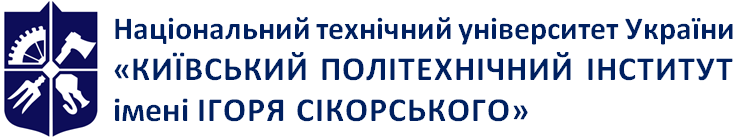 Кафедра інформаційного, господарського та адміністративного праваЯ МАЮ ПРАВОРобоча програма навчальної дисципліни (Силабус)Я МАЮ ПРАВОРобоча програма навчальної дисципліни (Силабус)Я МАЮ ПРАВОРобоча програма навчальної дисципліни (Силабус)Рівень вищої освітиПерший (бакалаврський) Галузь знаньДля всіх (крім 081 Право)СпеціальністьДля всіх (крім 081 Право)Освітня програмаУсі освітньо-професійні програми (крім 081 Право)Статус дисципліниОбов'язкова  (цикл загальної підготовки)Форма навчанняДенна / ЗаочнаРік підготовки, семестр3 курс, осінній або весняний семестрОбсяг дисципліни2 кредити  / 60 годинДенна форма навчання: лекції - 18 год., семінарські - 18 год., самостійна робота - 24 год.Заочна форма навчання: лекції - 6 год., семінарські - 4 год., самостійна робота - 50 год.Семестровий контроль/ контрольні заходиЗалік/МКР(ДКР)Розклад занятьhttp://rozklad.kpi.ua/Мова викладанняУкраїнськаІнформація про 
викладачів курсуСт.викладач Тихонюк Ольга Володимирівна, +38(067)377-6424 Olga_Tykhonyuk@ukr.netРозміщення курсуClassroom (платформа «Сікорський»)№ з/пТема заняттяЗавдання до теми заняттяТермін виконання1Тема: Соціальні норми. Правовідносини. ПравопорушенняПитання до теми заняття:1.Поняття та ознаки права. Передумови виникнення права 2. Соціальні норми: поняття, види3.Поясніть, чому право посідає важливе місце у житті суспільства? Що є умовами формування правової держави? Як пов’язані, на вашу думку, правова держава і соціальна держава?4. Правовідносини, складові5. Норма права, складові6. Правопорушення: поняття, ознаки, складові; причини правопорушень7. Юридична відповідальність: поняття, видиСтудент повинен знати властивості права; джерела права; систему права; систему законодавства; структуру правової норми; склад правопорушення, ознаки правопорушення; форми виниСтудент повинен уміти пояснити, яка саме відмінність між такими поняттями, як: закон - підзаконний акт; правовий звичай - правовий договір - правовий прецедент; інкорпорація - кодифікація – консолідація; гіпотеза - диспозиція - санкція; галузь права - інститут права; дієздатність — правоздатність; необхідна оборона - уявна оборона - крайня необхідністьТести, задачі, презентаціїЗавдання виконуються до визначеної викладачем дати (дедлайн)2Тема: Громадянське суспільство і правова державаПитання до теми заняття:1.В чому полягає сутність громадянського суспільства та особливості його формування в Україні?2.Поясніть, чому право посідає важливе місце у житті суспільства? Що є умовамиформування правової держави? 3.Як пов’язані, на вашу думку, правова держава і соціальна держава?Студент повинен знати основні міжнародні документи, які стосуються прав і свобод людини; види класифікацій прав і свобод людини; відмінність прав і свобод дитини від прав і свобод дорослої людиниСтудент повинен уміти пояснити, яка саме відмінність між такими поняттями, як: правова держава – соціальна держава право – свобода; суспільство – громадянське суспільство; правова держава – соціальна держава; права людини – права громадянинаТести, задачі (кейси), презентаціїЗавдання виконуються до визначеної викладачем дати (дедлайн)3Тема: Права людини в правовій державіПитання до теми заняття:1.Права і свободи людини – необхідність чи абстракція, що не має жодного значення для людини? Які права і свободи потрібні людині? Наведіть конкретні приклади прав і свобод2. Як гарантуються і захищаються права і свободи людини та чому необхіднозахищати права і свободи людини? 3.Юридична відповідальність до кривдника як запорука дієвості невідворотності покаранняСтудент повинен знати основні міжнародні документи, які стосуються прав і свобод людини; види класифікацій прав і свобод людини; відмінність прав і свобод дитини від прав і свобод дорослої людиниСтудент повинен уміти пояснити, яка саме відмінність між такими поняттями, як: правова держава – соціальна держава право – свобода; суспільство – громадянське суспільство; правова держава – соціальна держава; права людини – права громадянинаЗадачі (кейси), питанняЗавдання виконуються до визначеної викладачем дати (дедлайн)4Тема: Право на працю. Трудові відносиниПитання до теми заняття:1. Поясніть, чим відрізняється право на працю від права на роботу?2. Назвіть основні ознаки трудових відносин; підстави виникнення трудових відносин3. Назвіть основні ознаки трудового договору. Поясніть, чим трудовий договір відрізняється від трудового контракту?4. Поясніть, у чому полягає сутність випробування при прийомі на роботу? Назвіть строки випробування (за загальним правилом відповідно до чинного законодавства України)5. Поясніть, чому законодавством передбачені категорії працівників, для яких випробування не встановлюється? Чи не порушується у даному разі принцип рівності усіх перед законом?Студент повинен знати види праці; види і форми трудового договору; строкивипробування при прийнятті на роботу; порядок оформлення трудового договоруСтудент повинен уміти пояснити, яка саме відмінність між такими поняттями, як: вільна праця - примусова праця; робота — професія — спеціальність — кваліфікація; трудовий договір – трудовий контракт; основні умови трудового договору (контракту) – додаткові умови трудового договору (контракту); працівник – робітник; подати документи при працевлаштуванні – пред’явити документи при працевлаштуванні; вирішити задачіТести, питання, задачіЗавдання виконуються до визначеної викладачем дати (дедлайн)5Тема: Зміна істотних умов праціПитання до теми:1. Відповідно до чинного законодавства про працю охарактеризуйте правову природу переведення працівників під час здійснення ними трудової діяльності2. Простій в роботі – що це таке і на які наслідки можна очікувати?3. Поясніть, у чому полягає відмінність між тимчасовим переведенням працівника у разі виробничої необхідності і тимчасовим переведенням працівника у разі простою в роботі?4. Поясніть, у чому полягає відмінність між переведенням працівника і переміщенням працівника?5. Поясніть, у чому полягає відмінність між роботою за сумісництвом і суміщенням професій (посад) під час здійснення трудової діяльності?Студент повинен знати види переведень, тривалість переведень; різновиди сумісництваСтудент повинен уміти пояснити, яка саме відмінність між такими поняттями, як: переведення - переміщення; сумісництво – суміщення професій (посад); вирішити задачіПитання, кейси, задачіЗавдання виконуються до визначеної викладачем дати (дедлайн)6Тема: Припинення та призупинення трудових відносинПитання до теми:1.Підстави припинення трудового договору 2.Припинення трудового договору з ініціативи роботодавця 3.Припинення трудового договору з ініціативи працівника 4.Припинення трудового договору з ініціативи третіх осіб 5.Відсторонення від роботи: правова характеристика 6.Випадки призупинення трудового договору з ініціативи працівника та/або роботодавця 7.Особливості оформлення звільненняСтудент повинен знати підстави припинення трудового договоруСтудент повинен уміти: 1) пояснити, яка саме відмінність між такими поняттями, як: прогул – вимушений прогул; відсторонення від роботи – простій в роботі – призупинення роботи - звільнення з роботи, припинення трудового договору – розірвання трудового договору, звільнення за власним бажанням – звільнення за угодою сторін; 2) вирішити задачіТести, кейси, задачіЗавдання виконуються до визначеної викладачем дати (дедлайн)7Тема: Робочий часПитання до теми заняття:1. Назвіть види робочого часу згідно чинного законодавства про працю України та поясніть, у чому полягають суттєві відмінності між кожним з них2. Гнучкий режим робочого часу: особливості застосування3. Чим робота по змінам відрізняється від залучення працівників до чергувань та до надурочних робіт?4. Віддалена робота: поняття, видиСтудент повинен знати нормативи робочого часу, режим робочого часу, облік робочого часу, види робочого часуСтудент повинен уміти пояснити, яка саме відмінність між такими поняттями, як: скорочений робочий час – неповний робочий час – ненормований робочий час; надурочні роботи – чергування; робота по змінам – чергування; надомна робота – дистанційна робота; вирішити задачіТести, питання, кейси, задачіЗавдання виконуються до визначеної викладачем дати (дедлайн)8Тема: Час відпочинкуПитання до теми заняття:1. Час відпочинку: поняття, види2. Відпустка: поняття, види. Чому не кожен вид відпусток можна вважати таким, що відноситься до часу відпочинку?Студент повинен знати порядок надання відпустки, види відпустокСтудент повинен уміти пояснити, яка саме відмінність між такими поняттями, як: щоденний відпочинок – щотижневий відпочинок; соціальна відпустка – відпустка без збереження заробітної плати; 2) вирішити задачіТести, питання, кейси, задачіЗавдання виконуються до визначеної викладачем дати (дедлайн)9Тема: Захист прав споживачівПитання до теми заняття:1.Права та обов’язки споживача2.Права та обов’язки продавця3.Способи захисту прав споживачів відповідно до чинного законодавства УкраїниСтудент повинен знати свої права як споживача товару (послуги) та свої дії у разі захисту своїх порушених правСтудент повинен уміти пояснити, яка саме відмінність між такими поняттями, як: товар належної якості – товар неналежної якості, споживач – продавець – виробник - виконавець; вирішити задачі; від імені споживача скласти скаргу з неотримання послуги (або отримання неякісної послуги)Тести, питання, кейси, задачіЗавдання виконуються до визначеної викладачем дати (дедлайн)Проєкти документів здаються на перевірку у день конкретного семінару з визначеної теми№ з/пЗаохочувальні балиШтрафні бали1Участь у конференції з  публікацією тез або публікація наукової статті у фаховому виданні (5 балів, тези; 10 балів, стаття) Роботи, які здаються із порушенням термінів виконання (дедлайни) або виконані з недотриманням політики академічної доброчесності – не оцінюються (0 балів)2Участь у роботі проблемного гуртка (5 балів) № з.п.Контрольний захід оцінювання%Ваговий балКількістьВсього1.Тест-контроль200-102202.Модульна контрольна робота200-201203.Виступи на семінарських заняттях200-54204.Вирішення ситуаційних вправ (кейси, задачі)100-25105.Складання документів100-25106.Дистанційний курс «Юридичні аспекти створення та ведення бізнесу в Україні» на платформі «Прометеус»200-20120ВсьогоВсьогоВсьогоВсього100№ з.п.Контрольний захід оцінювання%Ваговий балКількістьВсього1.Тест-контроль0-103302.Домашня контрольна робота0-201203.Вирішення ситуаційних вправ (кейси, задачі)0-54204.Складання документів100-25105.Дистанційний курс «Юридичні аспекти створення та ведення бізнесу в Україні» на платформі «Прометеус»200-20120ВсьогоВсьогоВсьогоВсього100Кількість балівОцінка100-95Відмінно94-85Дуже добре84-75Добре74-65Задовільно64-60ДостатньоМенше 60НезадовільноНе виконані умови допускуНе допущено